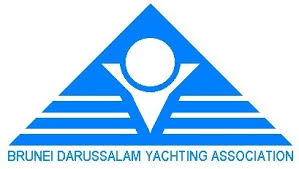 [SP]Standard PenaltyThe Standard Penalty imposed for an infringement of a rule in the Sailing Instruction denoted with [SP] is 2 points added to a boat’s score providing the final score does not exceed the score equal to DSQ.Jury ChairmanInaugural BDYA Sailing Championship 2019Leonard Chin IJ (MAS)